IEEE P802.15Wireless Personal Area NetworksProposal for simplifying Clause 16.1.2.5 Code-symbol interleavingCID 39.  ProposalAccept in principle. Replace the entire sub-clause 16.1.2.5 with the following text:<<  Start of text >>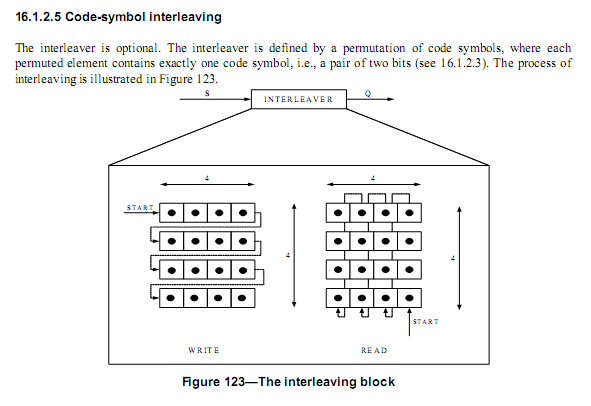 Coded symbols are written into an array of  rows and  columns. Coded symbols are written into the array row-wise, and read out column-wise.  For this interleaver,   The sequence of output coded symbols  is generated from the input sequence  whereand   << End of Text >>Verification using a Matlab ScriptS=[]Nr=4Nc=4Ninter=Nr*NcN=16*  1  for i=0:N-1    S=[S ( Ninter - mod(i*Nc,Ninter)-mod(floor(i/Nr),Nc) ...            + floor(i/Ninter)*Ninter-1 ) ];endSnum2str(S)N=16 for i=0..N-1, k= 	15  11   7    3   14   10   6    2   13   9    5     1   12   8    4    0N=32    for i=0..N-1, k=	15  11   7    3   14   10   6    2   13   9    5     1   12   8     4    0  31  27  23  19  30  26  22  18  29  25  21  17  28  24  20  16N=48  for i=0..N-1, K=	15  11   7     3   14  10   6     2  13    9    5     1  12   8    4     0  31  27  23  19  30  26  22  18  29  25  21  17  28  24  20  16  47  43  39  35  46  42  38  34  45  41  37  33  44  40  36  32ProjectIEEE P802.15 Working Group for Wireless Personal Area Networks (WPANs)IEEE P802.15 Working Group for Wireless Personal Area Networks (WPANs)TitleDate SubmittedSource[Steve Shearer, Cristina Seibert]
[Silver Spring Networks]
Voice:	[ +1.408.997.0576]
Fax:	[   ]
E-mail:[ sshearer@silverspringnet.com ]Re:Task Group 15.4gTask Group 15.4gAbstractComment Resolution for Letter Ballot 70, CID 39Comment Resolution for Letter Ballot 70, CID 39PurposeComment ResolutionComment ResolutionNoticeThis document has been prepared to assist the IEEE P802.15.  It is offered as a basis for discussion and is not binding on the contributing individual(s) or organization(s). The material in this document is subject to change in form and content after further study. The contributor(s) reserve(s) the right to add, amend or withdraw material contained herein.This document has been prepared to assist the IEEE P802.15.  It is offered as a basis for discussion and is not binding on the contributing individual(s) or organization(s). The material in this document is subject to change in form and content after further study. The contributor(s) reserve(s) the right to add, amend or withdraw material contained herein.ReleaseThe contributor acknowledges and accepts that this contribution becomes the property of IEEE and may be made publicly available by P802.15.The contributor acknowledges and accepts that this contribution becomes the property of IEEE and may be made publicly available by P802.15.The interleaver description is too complicated.Simplify to a concise description of a write-in-rown/read-in-column interleaver.